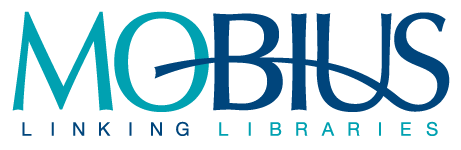 Minutes of the MOBIUS Professional Development and Training CommitteeMeeting Thursday, April 14, 2022 via ZoomMembers PresentDavid Morris, Chair
Director, Souvay Memorial Library, Kenrick-Glennon SeminarySarah Fancher
Director, Hamra Library, Ozarks Technical Community CollegeRebecca Klemme Eliceiri
Cataloger, St. Charles Community College LibraryDonna Monnig, Board RepresentativeDirector, Library and Academic Resource Center, Moberly Area Community CollegeDonna Bacon, Ex-OfficioExecutive Director, MOBIUSDebbie Luchenbill, MOBIUS Organizer
Associate Director, Open Source Initiatives, MOBIUS
Meeting MinutesUpdate on filling Peter Johnson’s vacancyBoard is not going to fill the vacant position until the next fiscal year cycleDavid’s recent meeting with Peter Klein, chair of the MOBIUS User Experience and Metadata Committee, and their PD&T suggestionsA sort of FAQ or important procedures/training siteMOBIUS Conference presentation: a tentative outlineWent over David’s documents for the conference presentation and discussedTraining opportunities beyond MOBIUS: shared worksheetFor training opportunities list: find what other orgs are doing, add to sheetOther itemsThink about potential frameworks for ½ day virtual seminar—for the next meeting New member meet & greet at conference or something, to meet MOBIUS staffSubmitted by Debbie Luchenbill, MOBIUS